Tushar E-Mail: tushar.370736@2freemail.com 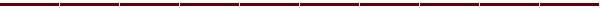 EXPERIENCEDeputy Manager - CSM, HDFC Life                                                                                            Jun’17 – till dateHandling business relationship for HDFC Bank.Sales Strategy and Planning: 
Key resource to the territory managers and Sales Manager for the achievement of business by providing superior channel understanding
Continuously acquire and disseminate knowledge of partner dynamics and consumer buying behaviorAchievement of Sales Objective: 
Evaluate opportunities to maximize business volume for group and retail sales to achieve incremental 15% 
Ongoing monitoring of cost sheet to reduce overall cost by 2% at pan India levelChannel Development: 
Preparation of targets and uploading the same, sales budget and cc related issues
Logistic support, driving marketing campaign and training session
Hierarchy management of channel partner and single point of contact for MIS requirement and queriesRisk Mitigation and Processes: 
Projects to improve quality of sales and drive persistency. 
Streamlining and development of processes (malpractice resolution, customer complaints) for smooth sales managementChannel Partner: 
 Interaction with top management/ decision making authorities at HDFC Bank to set goals and review periodic performance. 
 Accountable for strategic sales planning and account management for driving businesses through key verticals of HDFC Bank relationship.    Customer Service:Grievance handling of channel partnerImproving client persistency
 Management Trainee, HDFC Life                                    	                                                              Jun’16 – May’17 Customer Retention and Persistency: Identifying customer segment and behavior, planning, forecasting, analyzing, and retention patterns; industry competition study etc.Process Implementation of TAT validation mechanism for the loyalty program to increase proper executionof sales lead and abridge the gap between different verticals.  Data Analysis and Presentation:  Evaluation of critical data from regional sales managers, reconcile, decompose information into KPI and present to senior management. Sales Strategy Drive Business for Assigned region by effective partnership with Channel partnerPepsiCo India Pvt Ltd., Sales and Marketing Intern                  	                                    			  Arp’15 -May’15 	Project - Sales Automation, Implementation and Installation Manage all the shops on the routes assigned to increase the sales at each outletMarketing of the new products and increase their salesFulfill the monthly targets of sales and increase visibility of all the products Help in sales using Samna software and to achieve Green CallStudy the other alternatives and competitor’s brands position in marketSolve problem of the shopkeepers for better relationshipQA Engineer, Cybage Software Pvt Ltd			 Jan'12 – Mar'13Software Testing on web based and client/server applications, Database testing, Regression, functional and system testing.Gained technical & functional expertise to quickly resolve application issuesPerformed requirement gathering by interacting with key stakeholders from the client side.Involved in data migration activities.Mentoring other team members towards successful execution of the project.Ensuring that the deliverables reach the clients are flawless thereby improving the quality of deliverables.	ACADEMICS	MBA (Marketing) from Symbiosis Institute of International Business, Pune                             	Jun'14 –Mar’16Key skills – Sales force and Channel Management, Consumer Behavior, Advertising and sales Promotion, Brand Management, Marketing Research, Service Marketing, Product management, Retail Marketing, Customer relationship Management.PROJECTS AND CERTIFICATIONSMarket Research : Conduct an online survey among industry professionals around issues at work place  Jun’15 Successfully conducted a Market Research project to understand consumer preferences regarding work place environmentAnalyzed the data and extracted quality insights for the company (Career Advisers)B.E. (Information Technology) from PICT, Pune											                	Jun’07 – Mar’11	EXTRACURRICULARCore team member for Ignisense 2015, a 2 day national level management cum cultural festPOC of Sponsorship committee for Ignisense 2015Member of SIIBICON 2015, an international conference.Organizing committee member in Aarambh 2014 at SIIBOrganized social events in Pune and DelhiCore team member in organizing College technical fest, Impetus and Concepts, 3 day national level fest in PICTParticipated in District (Uttarakhand) level Badminton competition